ОБЯВЛЕНИЕАгенция за социално подпомагане, гр. София, ул. „Триадица” №2, на основание чл.5, ал.1 от Вътрешните правила за управление на човешките ресурси в Агенцията за социално подпомагане и Заповед № РД01- 2464/03.12.2021 г. на Изпълнителния директор на АСПОБЯВЯВА ПРОЦЕДУРА ЗА ВЪНШЕН ПОДБОРI. За избор на социални работници в отделите „Закрила на детето, „Социална закрила “ и „Индивидуална оценка на хора с увреждания и социални услуги“ в: Дирекция „Социално подпомагане“ - Бяла, обл. Русе, отдел „Закрила на детето“ - 1 щатна бройка;Дирекция „Социално подпомагане“ – Красно село, обл. София-град, отдел „Закрила на детето“ - 1 щатна бройка;Дирекция „Социално подпомагане“ – Габрово, обл. Габрово, отдел „Закрила на детето“ - 1 щатна бройка;Дирекция „Социално подпомагане“ - Слатина, обл. София-град, отдел „Социална закрила“ - 1 щатна бройка;Дирекция „Социално подпомагане“ - Пловдив, обл. Пловдив, отдел „Социална закрила“ -1 щатна бройка;Дирекция „Социално подпомагане“ – Сердика, обл. София-град, отдел „Социална закрила“ -1 щатна бройка;Дирекция „Социално подпомагане“ - Берковица, обл. Монтана, отдел „Социална закрила“ -1 щатна бройка;Дирекция „Социално подпомагане“ - Стамболийски, обл. Пловдив, отдел „Социална закрила“ -1 щатна бройка;Дирекция „Социално подпомагане“ - Младост, обл. София-град, отдел „Индивидуална оценка на хора с увреждания и социални услуги“ - 1 щатна бройка;Място на работа: Съответната териториална структура, в която е свободната длъжност.Адрес и телефон за връзка със съответната териториална структура, в която е свободната длъжност:Дирекция „Социално подпомагане“ - Бяла, обл. Русе9100 гр. Бяла, пл."Екзарх Йосиф І" № 3; тел. 0817/7-35-93Дирекция „Социално подпомагане“ – Красно село, обл. София-град1000 гр. София, ул."Ами Буе" № 79; тел. 02/952-32-88Дирекция „Социално подпомагане“ - Габрово, обл. Габрово5300 гр. Габрово, ул."Брянска" № 30; тел. 066/80-72-47Дирекция „Социално подпомагане“ - Слатина, обл. София-град1000 гр. София, ж.к."Христо Смирненски", ул."Кривина" бл. 73-партер; тел. 02/873-10-94Дирекция „Социално подпомагане“ - Пловдив, обл. Пловдив4000 гр. Пловдив, бул."Руски" № 13; тел. 032/63-44-95Дирекция „Социално подпомагане“ - Сердика, обл. София-град1000 гр. София, бул."Мария Луиза" № 88 "; тел. 02/832-10-05Дирекция „Социално подпомагане“ - Берковица, обл. Монтана3500 гр. Берковица, пл."Йордан Радичков" № 2; тел. 0953/88-067Дирекция „Социално подпомагане“ - Стамболийски, обл. Пловдив 4210 гр. Стамболийски, ул."Осми март" № 3, ет. 2; тел. 0339/ 6-32-20Дирекция „Социално подпомагане“ - Младост, обл. София-град 1000 гр. София, ж.к. "Младост 1", бивше 29-то ОДЗ; тел. 02/973-62-30II. ОПИСАНИЕ НА ДЛЪЖНОСТТА СОЦИАЛЕН РАБОТНИК В ОТДЕЛ „ЗАКРИЛА НА ДЕТЕТО“1. Основни функции:Осъществява практическа дейност по закрила на детето на общинско ниво;Извършва пряка работа с деца и семейства по семейна подкрепа, превенция, реинтеграция, осиновяване и приемна грижа;Работи пряко с граждани и институции, приема и обработва молби, жалби и сигнали;Партнира с други институции и организации по проблеми, свързани със закрилата на детето;Проучва нуждите и планира развитието на социалните услуги за деца и семейства;Определя и осъществява конкретни мерки по закрилата на детето и контролира изпълнението им;Прави предложения за отпускане на помощи съгласно Правилника за прилагане на Закона за закрила на детето;Изпълнява и други конкретно възложени задачи.2. Минимални изисквания за заемане на длъжността социален работник в отдел „Закрила на детето“:степен на образование: среднопрофесионален опит –  не се изисква3. Допълнителни изисквания за заемане на длъжността, съгласно утвърдената длъжностна характеристика – компютърна грамотност, работа с Microsoft Word, Microsoft Excel, InternetIII. ОПИСАНИЕ НА ДЛЪЖНОСТТА СОЦИАЛЕН РАБОТНИК В ОТДЕЛ „СОЦИАЛНА ЗАКРИЛА“1. Основни функции:Извършва пряка работа във връзка с отпускане на социални и семейни помощи, целеви помощи за отопление, отпускане на еднократни целеви помощи по ПМС при бедствия и аварии, отпускане на помощи на ветераните от войните, здравно осигуряване на лица по реда на Закона за здравното осигуряване, от компетентността на ДСП,  и изготвяне на социални доклади за здравнонеосигурени лица за заплащане на болнично лечение съобразно действащото законодателство;Пряка работа с граждани, приемане и обработване на заявления за предоставяне на административните услуги;Приема и консултира граждани за възможностите за оказване на социална подкрепа;Отговаря за воденето и съхранението на документите за отпускане на помощ на лицата и семействата в лични дела, съгласно нормативно определените за това срокове;Извършва проверки на подпомаганите лица и семейства съгласно нормативната уредба;Изпълнява и други конкретно възложени задачи.2.Минимални изисквания за заемане на длъжността социален работник в отдел „Социална закрила“:степен на образование: среднопрофесионален опит –  не се изисква3.Допълнителни изисквания за заемане на длъжността, съгласно утвърдената длъжностна характеристика –компютърна грамотност, работа с Microsoft Word, Microsoft Excel, InternetIV.ОПИСАНИЕ НА ДЛЪЖНОСТТА СОЦИАЛЕН РАБОТНИК В ОТДЕЛ „ИНДИВИДУАЛНА ОЦЕНКА НА ХОРА С УВРЕЖДАНИЯ И СОЦИАЛНИ УСЛУГИ“1.Основни функции:Извършва работа, изразяваща се в изготвяне на индивидуални оценки на потребностите на хора с увреждания и предоставянето на финансова подкрепа;Работи пряко с граждани и институции, приема и обработва молби, жалби и сигнали;Прилага индивидуален подход в работата си по проучване на конкретните потребности на лицата с увреждания и лицата в риск, в съответствие с действащата нормативна уредба;Извършва проверки на място, проучва документация и събира информация за хората с увреждания. Изисква по служебен ред необходимата информация от държавни институции, общинска администрация, както и от физически и юридически лица, с цел изготвяне на комплексна оценка на потребностите от социални услуги;Консултира гражданите за възможностите за ползване на социални услуги в общността или специализирани институции;Изпълнява допълнително  възложени задачи в рамките на неговата компетентност;2. Минимални изисквания за заемане на длъжността социален работник в отдел „Индивидуална оценка на хора с увреждания и социални услуги“:степен на образование: среднопрофесионален опит –  не се изисква3. Допълнителни изисквания за заемане на длъжността, съгласно утвърдената     длъжностна характеристика –компютърна грамотност, работа с Microsoft Word, Microsoft Excel, InternetV.  РЕД ЗА ПРОВЕЖДАНЕ НА ПОДБОРАНеобходими документи, които следва да бъдат представени от кандидатите за участие в подбора:Писмено заявление до директора на съответната териториална структура в свободен текст;Автобиография;Копие от документи за придобита образователна степен и допълнителни квалификации;Копия от документи, удостоверяващи трудов стаж и /професионален опит;Документите се подават лично или чрез пълномощник, или по куриер/валидна е датата на получаване/в сградата на съответната териториална структура всеки работен ден в рамките указания срок от 9.00 до 12.30часа и от 13.00 до 17.30часа, като същите се завеждат в деловодната система.Краен срок за подаване на документите – 21.12.2021 г. включително.VI. ПОДБОР И КЛАСИРАНЕВсяко постъпило заявление за участие в подбора, ще бъде разгледано от комисия, определена от директора на съответната дирекция „Социално подпомагане“ Подборът протича в три етапа :Преглед и преценка на представените документи, съгласно обявените изисквания-минимални и допълнителни;Събеседване /ще се провежда само с одобрени по документи кандидати, отговарящи на минималните условия за заемане на длъжността/;Класиране До участие в процедурата за подбор няма да се допускат лица, които не са представили всички необходими документи в срок, или представените документи не удостоверяват изпълнението на минималните изисквания на длъжността.Списъците на допуснатите и недопуснатите, както и на класираните и некласираните кандидати ще се обявят на информационните табла на съответните териториални структури на АСП не по-късно от 5-работни дни след изтичане на срока за подаване на документите за участие в подбора.Класираните на първо място кандидати ще бъдат уведомени чрез писмено съобщение, включително и на електронен адрес, ако е посочен такъв.Длъжността социален работник в отделите „Закрила на детето“, „Социална закрила“ „Индивидуална оценка на хора с увреждания и социални услуги“ се заема чрез сключване на трудов договор по чл.70, във връзка с чл.67,ал.1, т.1 от Кодекса на труда на пълно работно време-8 часа, при 5 дневна работна седмица. Основната заплата за кандидати без професионален опит и средно образование е в размер на  840 лв. , а за такива без професионален опит и  висше образование - 876 лв. За кандидати с професионален опит основната заплата се определя на основание чл. 9 от Наредбата за заплатите на служителите в държавната администрация и Вътрешните правила за заплатите в Агенция за социално подпомагане.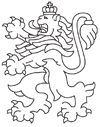 РЕПУБЛИКА БЪЛГАРИЯАгенция за социално подпомагане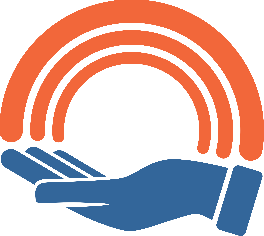 